Speciaal Geschenk Ideeën in Galerij Theaxus Open na afspraak Reservatie: gsm +32 478 459 557 -  info@galerij-theaxus.comU bent van harte welkom tussen 14 u tot 19 u.Pieter Stockmans: porselein Dorothea Van De Winkel: wandtapijten & textiele-kunst   De tentoonstelling loopt van 4 december 2021 tot en met 17 januari 2022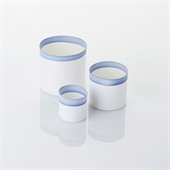 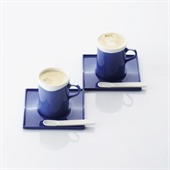 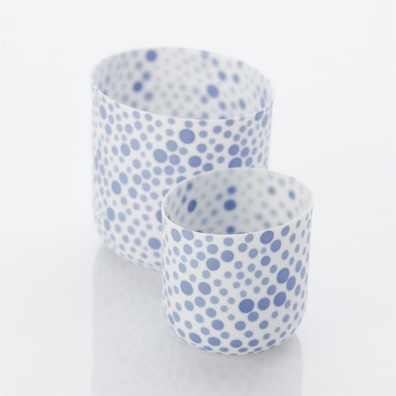 Pieter Stockmans: porselein  Photo © B.Touillon De galerij is gesloten op 25-26 12 2021 & 31 12 2021 en 01 01 2022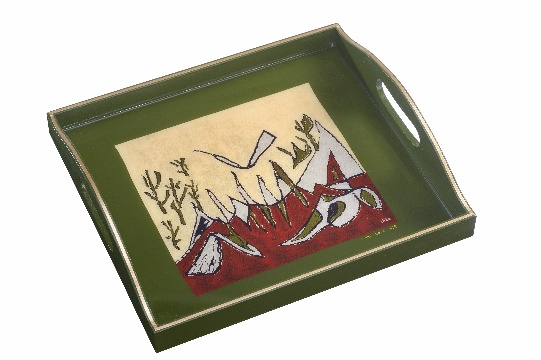 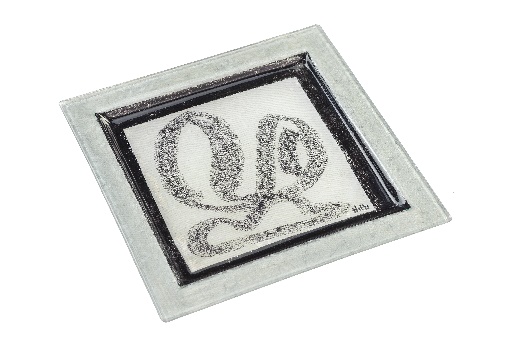 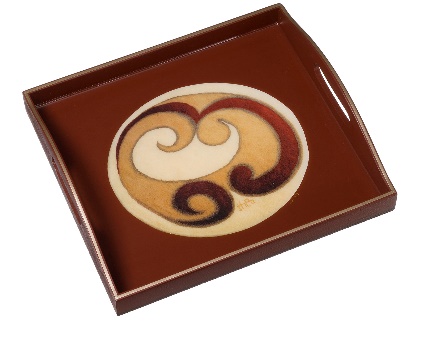 Dorothea Van De Winkel: glazenschalen & dienbladen genummerd 1/8 Photo © Technifoto Van Wambeke SACRIFICE International Art Exhibition, 16-23 December 2021, Milan (Italy)-Fuerteventura (Islas Canarias – Spain). www.madsgallery.art HYSTERICA International Art Exhibition, 19-30 November 2021,  Milan (Italy) – Fuerteventura (Islas Canarias – Spain). www.madsgallery.art SEGNALATI BUDAPEST International Contemporary Art exhibition, from 23-29 November 2021  in the "Printer Art Gallery" of Budapest.DE.MO Lifestyle International Art Exhibition, 9-24 September, 2021, Milan (Italy) - Fuerteventura (Islas Canarias-Spain).1st ART PALERMO International Biennial of Art in the World – Palermo September/October 2021. Galerij Theaxus is open na afspraak van 14 tot 19 uur op zaterdag, zondag, maandag.  
Dorothea Van De Winkel  Ommegangstraat 3  9690  Kluisbergen-Kwaremont 
 tel +32 55 38 60 53  gsm +32 478 459 557  payconiq by Bancontact 
 info@galerij-theaxus.com   https://www.galerij-theaxus.com  